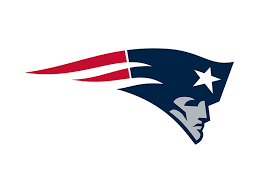 PACE HIGH SCHOOL GIRLS & BOYS WEIGHTLIFTING2021-2022OFF-SEASON PLANFEB. 15TH- JUNE 7TH	LIFT 5 DAYS PER WEEK IN CLASS!APRIL 29TH			LIFT A THON (FUND RAISER)JUNE 10TH			EXAM DAY - MOCK MEET (BENCH, CLEAN & JERK)SUMMER WORKOUTSSUMMER FEE: $50.00 (PAID TO COMMUNITY SCHOOL)WEEKS OF:JUNE 14,15,17 		M, T, TH 	 	(1-2:30)JUNE 21,22,24		M, T, TH 	 	(1-2:30)   JUNE 28,29		   M, T	      	   (1-2:30)JULY 3TH – 11TH  		9 DAYS OFF (NO PRACTICES)JULY 12,13,15		M, T, TH	 	(1-2:30)JULY 19,20,22		M, T, TH	 	(1-2:30)JULY 26,27			M, T     		(1-2:30)JULY 31- AUGUST 9TH	10 DAYS OFF (NO PRACTICES)AUGUST 10TH 		STUDENTS RETURN TO SCHOOLAUGUST 11TH		LIFT 5 DAYS PER WEEK IN CLASS THE ENTIRE SCHOOL YEAR!MANDATORY!LIFTERS MUST ATTEND SUMMER WORKOUTSNO CELL PHONES IN HAND WHILE LIFTINGNO SITTING DOWN WHILE WORKING OUTNO DRAMA INSIDE THE CONTINENTAL!!!